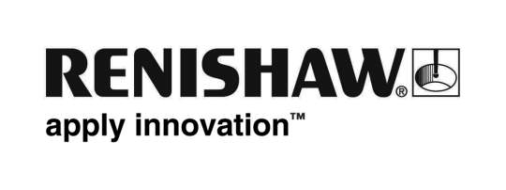 Renishaw kondigt nieuwe contactloze visiontaster aan voor het REVO® multisensor-systeemMet genoegen kondigt Renishaw de lancering aan van een nieuwe visionmeettaster (RVP) voor gebruik met het REVO 5-assig meetsysteem voor coördinatenmeetmachines (CMM's). De RVP vergroot het aantal mogelijke tastermetingen met het REVO systeem, door contactloze inspectie toe te voegen aan de bestaande mogelijkheden voor snel schakelend scannen met contact en oppervlaktekwaliteit meten.In sommige toepassingen heeft contactloze inspectie duidelijke voordelen ten opzichte van traditionele tastermetingen met contact. Onderdelen van dunne metaalplaat, producten met vele kleine gaatjes van bijvoorbeeld 0,5 mm en onderdelen die niet aangeraakt mogen worden, zijn volledig te inspecteren met het RVP systeem. De RVP geeft ook buitengewone verbeteringen van capaciteit en mogelijkheden op CMM's, door gebruik te maken van de 5-assige bewegingen en oneindige positionering van de REVO meetkop .Het RVP systeem omvat een meettaster en een reeks van modules die automatisch uit te wisselen zijn met alle andere mogelijke tasters voor REVO. Gegevens van meerdere tasters worden automatisch herleid tot een gezamenlijk nulpunt. Deze flexibiliteit betekent dat u het optimale gereedschap kunt selecteren voor de inspectie van vele vormen op één CMM-platform. Bij gebruik van de RVP wordt het product verlicht door ingebouwde programmeerbare LED-verlichting in elke module. De achtergrondfunctionaliteit wordt verder verbeterd door gebruik te maken van achtergrondverlichting in combinatie met de beproefde opspanningstechnologie.Het RVP-systeem wordt gestuurd via dezelfde interface volgens I++ DME als REVO gebruikt. Volledige gebruikersfunctionaliteit wordt verzorgd door de Renishaw MODUS™ meetsoftware. De nieuwe mogelijkheden van de MODUS visionsoftware zijn onder meer configuratie van de RVP, beelden verwerken met toepassingsspecifieke keuzes en automatische beeldopslag voor later bekijken en verder analyseren.Op de EMO 2015 van 5 t/m 10 oktober 2015 kunnen bezoekers het nieuwe RVP systeem bekijken op de stand van Renishaw, D15 in hal 5.Meer informatie vindt u op www.renishaw.nl/cmm.-Einde-